                                  Скакалка лучше любого фитнесаСкиппинг (от английского слова "skipping" - "многократные перескакивания") - это популярнейший на сегодняшний день вид фитнеса и увлекательный вид спорта.Как вид спорта скиппинг определился в России в начале 1990-х годов, за границей - чуть раньше - около 30-ти лет назад.Целью соревнующихся является выполнение большего, по сравнению с результатом противника, числа прыжков через скакалку за определенный промежуток времени: двадцать, тридцать или шестьдесят секунд, либо по другим оговоренным в соревнованиях критериям.В нашем проекте мы выполняли упражнение групповое (работа в команде): двое раскручивали скакалку,  остальные все вместе выполняли прыжки.  Засчитывалось количество прыжков за одну попытку.Прыжки через скакалку развивают выносливость, скорость, силу и чувство ритма.       Скиппинг позволяет увеличить гибкость тела, улучшить осанку и развить чувство равновесия.Скиппинг укрепляет дыхательную и сердечно-сосудистую системы. Такие упражнения развивают мышцы (тренируются все группы – рук, ног, плеч, пресс, мышцы спины, ягодиц и т.п.) и развивают ловкость, координацию, «прыгучесть». Под влиянием физических упражнений усиливается деятельность центральной нервной системы, улучшается обмен веществ, развиваются и укрепляются органы и системы организма человека. Всем известно, какие радостные эмоции возникают у человека от занятий легким физическим трудом и спортом.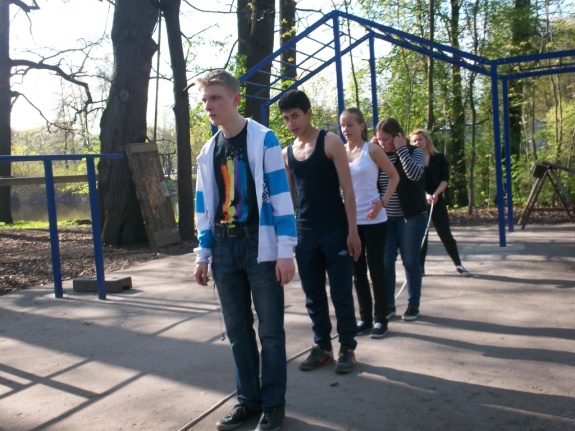 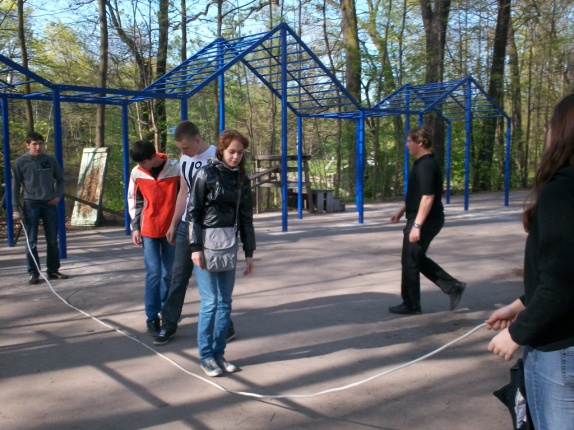 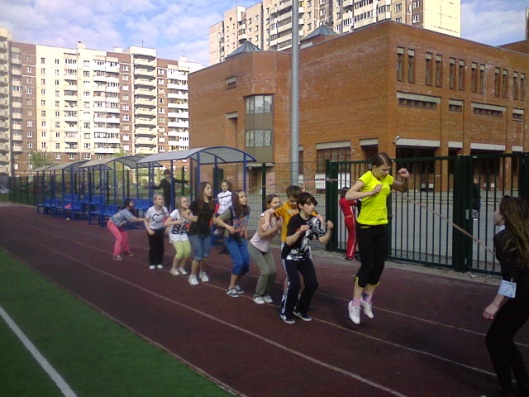                                                Мастер класс.Для подготовки к проекту с участниками был проведен мастер класс по скиппингу.Все желающие ознакомились с этим интереснейшим видом спорта и сами на себе испытали простой спортивный инвентарь – скакалку.1этап                — обычные прыжки;                            — прыжки со сменой ног (чередование прыжков на левой и правой ноге);                            — прыжки «ход конем» (то же, что и прыжки со сменой ног, только одна  нога выдвинута вперед на 30-40 см);                            — прыжки в полуприседе;                           — прыжки с медленным вращением (делать два маленьких прыжка за время полного оборота скакалки).  2 этап                       — обычные прыжки;                                     — прыжки с вращением скакалки в обратную сторону;                                    — бег вперед и прыжки через скакалку одновременно;                                    — прыжки на одной ноге;                           — прыжки с постановкой ног в позицию «пятки вместе — носки врозь»;                          — прыжки с двойным оборотом (за один прыжок прыгалки дважды проходят под ногами);                            — прыжки с медленным вращением.3 этап                     -  пробегание через длинную скакалку;                               - пробегание через скакалку по 2, 3,4…                               - прыжки через длинную скакалку;                                 - прыжки через длинную скакалку вдвоем, втроем, вчетвером …4 этап           Просмотр видео с трюками (очень сложные прыжки).Многие из  проекта участвовали в II Международный конгресс по спортивной хореографии 26-27 марта СПб  ,который прошел в нашей школе №640.26-27 марта в Санкт-Петербурге в школе №640 состоялся II Международный конгресс спортивной хореографии по новым дисциплинам Rope Skipping и Baton Twirling!!! Это значимое событие для развития новых видов спорта в России!!! Благодарим всех участников и лекторов конгресса: Jean-Michel Ruelle( Жана-Мишеля Руэлe) , Илью Полякова и Валерия Бойко!!!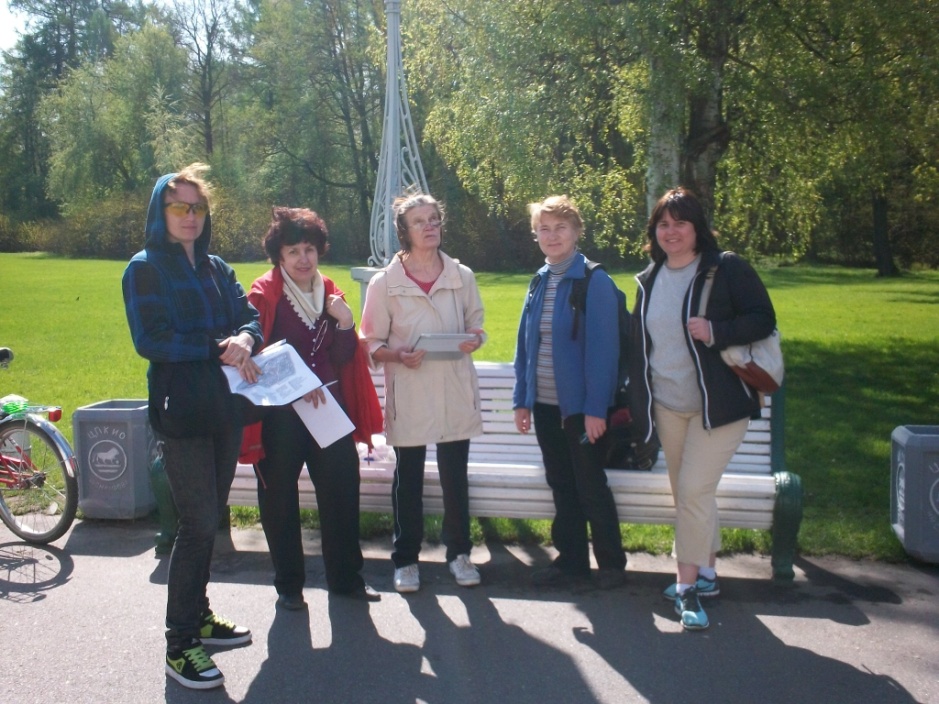 